 Blessed Two’s Lesson Plan 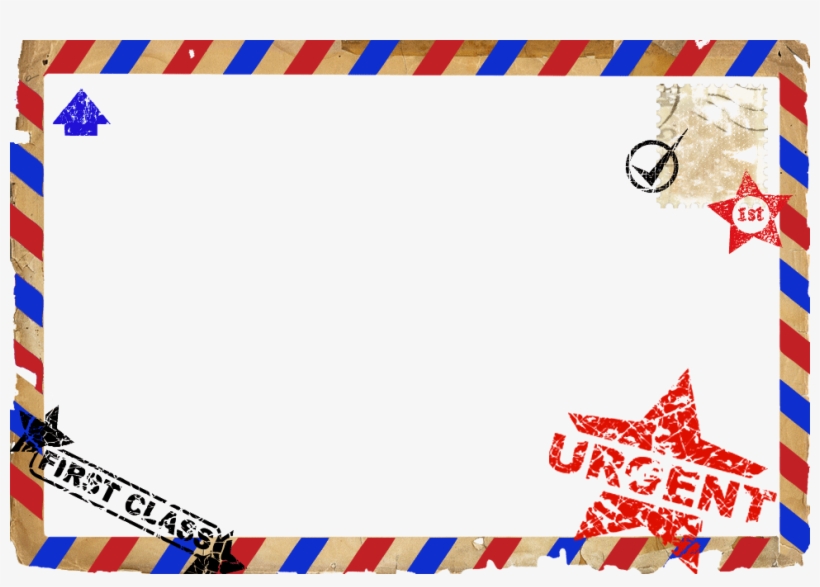 Week of: March 23rd- 27th, 2020 Lesson of the Week: I Travel with My FamilyBible story(s):  Jesus' First TripColor:  Blue  Shape: Rectangle   Number: 5   Letter : DdMONDAYTUESDAYWENDESDAYTHURSDAYFRIDAYArtRubbing Crayons on Texture BoardsRubbing Crayons on Texture BoardsGluing Colored SandGluing Colored SandFinger PaintingBlock CenterPlaying with Transportation CarsPlaying with Transportation CarsPlaying with Teacher Made TrainPlaying with Teacher Made TrainLooking at Pictures about Taking a TripBooks & ListeningLooking at Books about Getting Ready to TravelLooking at Books about Getting Ready to TravelListening to Books about TrucksListening to Books about TrucksListening to a Teacher Made Book about Ways to TravelHome LivingPlaying in a Pretend CarPlaying in a Pretend CarPlaying with a Suitcase and Dress-Up ClothesPlaying with a Suitcase and Dress-Up ClothesPlaying with Doll and Diaper BagMusic CenterPlaying with ShakersPlaying with ShakersSinging Action Songs About TransportationSinging Action Songs About TransportationPlaying with a Car and a Cassette TapeNature CenterMaking an AquariumMaking an AquariumFeeding FishFeeding FishGoing on a Look and Listen WalkPuzzles & ManipulativesMatching Transportation SoundsMatching Transportation SoundsPlaying with Snap Lock BeadsPlaying with Snap Lock BeadsPlaying with Wooden Inlay PuzzlesKindness CurriculumDiscuss Conflict ResolutionDiscuss Conflict ResolutionApples of GoldApples of GoldReview Conflict Resolution